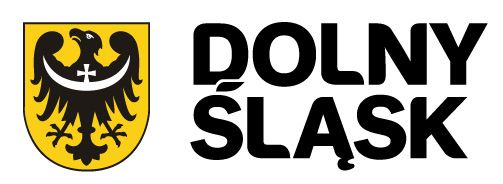 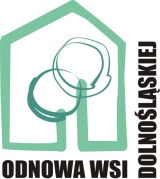 Wniosek o przyznanie pomocy w ramach konkursu„Odnowa Dolnośląskiej Wsi” .................................................................................Znak sprawyPotwierdzenie przyjęcia/pieczęć/......................................................Data przyjęcia i podpisI. IDENTYFIKACJA WNIOSKODAWCY1. RODZAJ WNIOSKODAWCY   □ Gmina  wiejska                          □ Gmina miejsko-wiejska2. DANE IDENTYFIKACYJNE WNIOSKODAWCYNumer NIPREGON (jeżeli dotyczy)3. SIEDZIBA I ADRES WNIOSKODAWCY4. ADRES DO KORESPONDENCJI5.DANE OSÓB UPOWAŻNIONYCH DO REPREZENTOWANIA WNIOSKODAWCY6. DANE PEŁNOMOCNIKA WNIOSKODAWCY7. DANE OSOBY UPRAWNIONEJ DO KONTAKTUII. OPIS PROJEKTU8. TYTUŁ PROJEKTU9. KRÓTKA CHARAKTERYSTKA PROJEKTU10. CEL PROJEKTU11. UZASADNIENIE PROJEKTU wraz z PRZEWIDYWANYMI EFEKTAMI REALIZACJI PROJEKTU 
Z PUNKTU WIDZENIA PROGRAMU „ODNOWA WSI DOLNOŚLĄSKIEJ”12. MIEJSCE REALIZACJI PROJEKTU13. OBSZAR, NA KTÓRYM BĘDZIE REALIZOWANY PROJEKT14. DOCHÓD PODATKOWY GMINY NA 1 MIESZKAŃCA15. ZAKRES PROJEKTU16. POZIOM WSPÓŁFINANSOWANIA PROJEKTUPoziom pomocy finansowej z budżetu Województwa Dolnośląskiego wynosi maksymalnie 50% kosztów kwalifikowalnych projektuMaksymalna wysokość pomocy na realizację projektu nie może przekroczyć 30 000 złIII. PLAN FINANSOWY PROJEKTU17. KOSZT REALIZACJI PROJEKTU18. WNIOSKOWANA KWOTA POMOCY                                                 19.ŹRÓDŁO FINANSOWANIA PROJEKTUIV. INFORMACJA O ZAŁĄCZNIKACHB. Inne załączniki (jeśli dotyczy)V. OŚWIADCZENIA I ZOBOWIĄZANIA WNIOSKODAWCY1. Oświadczam, że:informacje zawarte we wniosku oraz jego załącznikach są prawdziwe i zgodne ze stanem prawnym i faktycznym,jestem świadomy, że w przypadku stwierdzenia umyślnego złożenia fałszywych oświadczeń, Urząd wyklucza dany projekt ze wsparcia i odzyskuje kwotę, która została wypłacona na ten projekt oraz odpowiedzialności karnej wynikającej z art. 271 kodeksu karnego, dotyczącej poświadczenia nieprawdy co do okoliczności mającej znaczenie prawne.2. Zobowiązuję się do:umożliwienia upoważnionym podmiotom przeprowadzenia kontroli wszelkich elementów związanych z realizowanym projektem, w szczególności wizytacji                  w miejscu, kontroli na miejscu oraz kontroli dokumentów,przechowywania dokumentów źródłowych dotyczących przyznanej pomocy finansowej przez okres 5 lat licząc od początku roku następującego po roku, w którym dokonano płatności ostatecznej.3. Wyrażam zgodę na przetwarzanie moich danych osobowych przez Urząd Marszałkowski Województwa Dolnośląskiego zgodnie z przepisami ustawy z dn. 29 sierpnia 1997 r.                   o ochronie danych osobowych (Dz. U. z 2016 r. poz. 922 z późn. zm.).                 (miejscowość i data)                                                                                            (podpis wnioskodawcy/osoby reprezentującej                                                                                                                                                                        wnioskodawcę/pełnomocnika)